 Academy 2022/23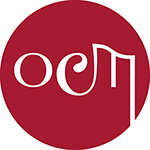 Call for applicationsFor over 41 years, Orchestra da Camera di Mantova has distinguished itself for the scrupulous and “handmade” practicing, which is at the basis of each of its productions. “Orchestra”, in Mantua, is a synonym for expanded chamber ensemble. This peculiar conception of playing music makes Orchestra da Camera di Mantova a reference point in the national and international panorama.OCM Academy aims at contributing to the development of a new generation of musicians, able to express themselves and to convey to the orchestra the attitude and values characterizing the chamber music. Musicians under 35 years old will have the opportunity to play in Orchestra da Camera di Mantova for a whole season, close to colleagues with a wide and proved international experience: a chance to go nearer the chamber orchestra specific repertoire.Art. 1 – Available places*Violin			n. 2Viola 			n. 1Cello 			n. 1Double bass 		n. 1Art. 2 – Application requirementsAge from 18 to 35 years old (born between 1988 and 2005);degree in the instrument for which the candidate has applied. 
If obtained in Italy, either a “diploma vecchio ordinamento” (referring to the Italian old set of rules), or a 2nd level academic degree, awarded by an Italian State Conservatory/Istituto Musicale Pareggiato; if obtained outside Italy, an equivalent certification; candidates in posession of a 1st level degree and enrolled in a 2nd level degree course, can apply “in derogation”;certifiable musical experiences either in orchestra and/or chamber music ensembles.Art. 3 – Course length, location and programmeThe length of the course is 9 months, starting from the first music production involving Orchestra da Camera di Mantova in October 2023, and finishing with the last music production planned for  June 2024.The course will mainly take place in Mantua, Teatro Bibiena, the headquarters of Orchestra da Camera di Mantova. Rehearsals and concerts can be scheduled in different locations, according to the specific organizational and/or logistic needs. Concerts will be performed in Mantua and in other Italian and foreign towns, in the concert halls and theatres involved in Orchestra da Camera di Mantova musical Season 2023/2024.Candidates that - after a selection on the basis of an audition (as detailed at paragraph “Audition”) - are awarded one of the five places available*, will: participate to all Orchestra da Camera di Mantova’s productions scheduled between October 2023 and June 2024; take part in all rehearsal sessions within each production (4 productions/7 concetrs in total), and benefit of a targeted individual training - while interacting directly with a dedicated section tutor - for the time devoted to each single programme;perform a concert in chamber group, within the 12th edition of Trame Sonore Festival; hold a conference concert (place and time to be defined) in chamber group, aimed at illustrating the outcomes of Orchestra da Camera di Mantova Academy 2023/24.For the above activities, each musician will be awarded a scholarship of € 1.000**.At the end of the course participants will:receive an attendance certificate; be pointed out as eligible musician for playing in Orchestra da Camera di Mantova, in case of a succesfull experience and a positive assessment by the Orchestra.Art. 4 – Terms and deadline for the application The Audition application form, filled out in all its parts, must be sent with the following attachments:a curriculum studies an artistic curriculum copy of an identity document Applications are due by 20th September 2023*** to this e-mail address scuola@ocmantova.comThe e-mail subject line must contain the following information:“Application to OCM Academy”role/instrument for which the candidate asks to be auditioned.The candidate’s signature implies the full and aware acceptance of all the terms stated in this call.Art. 5 – AuditionThe Audition will take place in Teatro Bibiena, Mantua, on Monday 03rd October 2023****.Each candidate will be informed by e-mail about the audition timetable.The jury will be chaired by Maestro Carlo Fabiano, artistic director and Concertmaster of Orchestra da Camera di Mantova, and composed of the principals of each string section of Orchestra da Camera di Mantova.Audition programme requied:VIOLIN The following compositions:W. A. Mozart, one first movement with cadenza  from the violin Concertos;J. S. Bach, two movements from the Sonatas and Partitas 2.	The following orchestral excerpts: W. A. Mozart, II movement from Symphony n. 39 K 543 (I violin, measures 68-125); W. A. Mozart, II movement from Symphony n. 41 K 551 (I violin, measures 1-18) W. A. Mozart, IV movement from Symphony n. 41 K 551 (II violin, measures 1-35);R. Schumann, Scherzo from Symphony n. 2 (I violin, measures 1-48); F. Schubert, IV movement from Symphony n. 4 (II violin, measures 63-113);L. van Beethoven, IV movement from Symphony n. 4 (I violin, measures 1-37 and 88-119)	EXCERPTS DOWNLOADVIOLAJ. S. Bach, 2 movements from Sonatas and Partitas (transcribed from violin version) or from Suites (transcribed from cello version)One of the following compositions: F. A. Hoffmeister, Concert in D major (I movement with cadenza);C. Stamitz, Concert in D major (I movement with cadenza)The following orchestral excerpts:W.A. Mozart, fourth movement from Symphony n. 40 K 550 (measures 147-175); W. A. Mozart, Finale from Symphony n. 41 K 551 “Jupiter” (measures 173-219); F. Mendelssohn, first movement from Symphony n. 4 “Italiana” (measures 233-269); F. Mendelssohn, second movement from Symphony n. 4 “Italiana” (measures 1-11 e 19-27); F. Mendelssohn, Finale from Symphony  n. 4 “Italiana” (measures 133-141); P. I. Cajkovskij, third movement “Elègie" from Serenatde for strings (measures 67-78)D. Šostakovič, fourth movement of the Trumpet and Piano Concert (measures 268-273)EXCERPTS DOWNLOADCELLO One of the following compositions, of a candidate’s choice: G. Cassadò, Suite for cello solo; P. Hindemith, Sonata op. 25 n. 3; G. Ligeti, Sonata for cello soloN.B. the chosen solo composition must be performed by heartThe following orchestral excerpts:W. A. Mozart, fourth movement from Symphony n. 40 K 550 (measures 45-62); W. A. Mozart, Finale from Symphony n. 41 K 551 “Jupiter” (measures 172-219); F. Mendelssohn, first movement from Symphony n. 4 “Italiana” (measures 10-90); L. v. Beethoven, third movement from Symphony n. 8 (measures 45-78); J. Brahms, second movement from Symphony n. 2 ( measures 1-15).EXCERPTS DOWNLOADDOUBLE BASS One of the 12 double bass solo Waltzes by D. Dragonetti, of a candidate’s choiceThe following orchestral excerpts:J. S. Bach, second movement from the violin Concerto in E major (measures 1-22); W. A. Mozart, first movement from Symphony n. 40 (measures 114-138, 191-233 e 275-284); L. v. Beethoven, Recitativo and Tema from Symphony n. 9 (measures 1-171); F. Mendelssohn, last movement from Symphony “Italiana” (measures 26-52, 82-104, 166-179 e 214-241)N.B. Orchestral tuning required EXCERPTS DOWNLOADArt. 6 – Notification of the selection resultsWithin 7 days after the auditions conclusion, the names of the candidates admitted to Ocm Academy 2022/23* will be published on Orchestra da Camera di Mantova website (www.ocmantova.com). Winning candidates will be also notified by e-mail about the result.Art. 7 - Privacy and data processingIn compliance with the Italian legislative Decree no. 196 dated 30/06/2003, "Codice in materia di protezione dei dati personali" (“Rules on Personal data protection”) and following changes, integrated with the changes introduced by Legislative Decree 101/2018, and art. 13 of the GDPR (EU Regulation 2016/679), personal data collected by the Academy during the applications or the selection process, will be dealt in respect to the above mentioned rules and in the respect of the legislative terms. Data may be processed through computers, in respect of all duties imposed by the law and by any regulations, and will be saved in electronic and paper archives. Personal data will be kept strictly confidential and will not be given nor conveyed to third parties with the exception for those subjects for whom this act is authorized by the law, or in case it is strongly necessary in relation to the activity performed. All rights can be exercised as stated in art. 7 of the above mentioned Legislative Decree. Ass. Orchestra da Camera di Mantova is responsible for the processing.__________________________* Should there be no suitable candidates, the jury can decide not to assign any vacancies.All decisions of the jury are unquestionable.** The scholarship will be revoked in case of unjustified absences exeeding the 10 per cent of the total amount of days of activity estimated at the moment of the acceptance of the terms of participation.***Applications received after this deadline will not be taken into consideration.**** If necessary, the audition may take place over several days